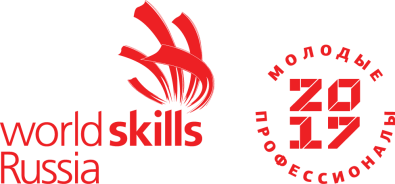 ПЛАН РАБОТЫ КОМПЕТЕНЦИИ«КОНДИТЕРСКОЕ ДЕЛО» (SMP) Ⅵ  ОТКРЫТОГО РЕГИОНАЛЬНОГО ЧЕМПИОНАТА СТАВРОПОЛЬСКОГО КРАЯ«МОЛОДЫЕ ПРОФЕССИОНАЛЫ»ПО СТАНДАРТАМ WorldSkills RussiaС 02.03 20 -05. 03.2020г. ПЯТИГОРСК	Расписание1ДатаСобытиеУчастники событияС-329.02.2020Проверка соответствия планов застройки и оснащения площадок согласованным ПЗ ( планом застройки)и ИЛ ( инфраструктурными листами).Подписание  актов приема площадок.Главный Эксперт, Организатор.С-201.02.2020Подготовка площадки. Размещение на конкурсных участках (в комнатах Экспертов и Тех. дирекции). Мебели ( в т.ч числе шкафов для одежды, шкафов для бумаги, подключение компьютеров, принтеров, проекторов. Снабжение офисными принадлежностями для работы Экспертов.Организатор2С-102.03.2020Прибытие экспертов, участников. Трансферы. Заселение.РКЦорганизатор3С-102.03.2020Общее собрание Экспертов по компетенции 32 « Кондитерское дело»Распределение ролей между экспертами. Обучение новых Экспертов. Оформление измененных КЗ. Загрузка изменённых КЗ в СIS. Прохождение Экспертами инструктажа по ОТ и поведение при чрезвычайных ситуациях.Главный эксперт4С-102.03.2020Знакомство участников с обновленным конкурсным заданием. Прохождение участниками  инструктажа по ОТ и поведение при чрезвычайных ситуациях. Ознакомление с оборудованием. Подписание листов ознакомления с оборудованием.Главный эксперт5С -102.03.2020Официальное открытие чемпионата 10-00часОрганизаторРКЦ6С 103.03.2020Проведение конкурсной части. Начала работы конкурсантов на площадке в 9-00.Обед: 13:00 -14:00. Окончание  работы конкурсантов  на площадке  в 17-00.Главный эксперт,Эксперты7С 203.03.2020Проведение конкурсной части. Начала работы конкурсантов на площадке в 9:00.Обед: 13:00 -14:00. Окончание  работы конкурсантов  на площадке  в 17-00. Завершение выполнения конкурсных заданий и внесение оценок в CIS.Главный эксперт,Эксперты8С 304.03.2020Отъезд Экспертов и участников.Главный эксперт,Эксперты9С504.03.2020Церемония награждения и закрытие чемпионата в 17-00 час. Г. НевинномыскОрганизаторРКЦДень С-1 – День экспертов и участников День С-1 – День экспертов и участников День С-1 – День экспертов и участников День С-1 – День экспертов и участников День С-1 – День экспертов и участников Подготовка рабочегоместаСоревновательныйдень – 7 часовДействияВремяпрезентацииУборка, обсуждениеУчастник/ЭкспертДень 1День 1День 1День 1День 18:00 – 9:009:00 – 17:00Обед: 13:00 -14:00ПортфолиоЗадание C – Моделирование12:50-13:0017:00 - 17:15 Уборка  рабочего места. Осмотр бокса  для оценки.17:15 – 17:30 ОбсуждениеУчастник/Эксперт8:00 – 9:009:00 – 17:00Обед: 13:00 -14:00Задание A – Миниатюры, Пирожные и птифурыЗадание B  - ФруктовоеАнтреме16:50-17:0017:00 - 17:15 Уборка  рабочего места. Осмотр бокса  для оценки.17:15 – 17:30 ОбсуждениеУчастник/ЭкспертДень 2День 2День 2День 2День 28:00 – 9:009:00 – 17:00Обед: 13:00 -14:00Задание F – Десерт на тарелке 12:50-13:0017:00 - 17:15 Уборка  рабочего места. Осмотр бокса  для оценки.17:15 – 17:30 ОбсуждениеУчастник/Эксперт8:00 – 9:009:00 – 17:00Обед: 13:00 -14:00Задание D – Кондитерские изделия и шоколад16:50-17:0017:00 - 17:15 Уборка  рабочего места. Осмотр бокса  для оценки.17:15 – 17:30 ОбсуждениеУчастник/Эксперт